Trojúhelník          (videohodina)                                                      23.2.2021 Typy trojúhelníků podle délek stran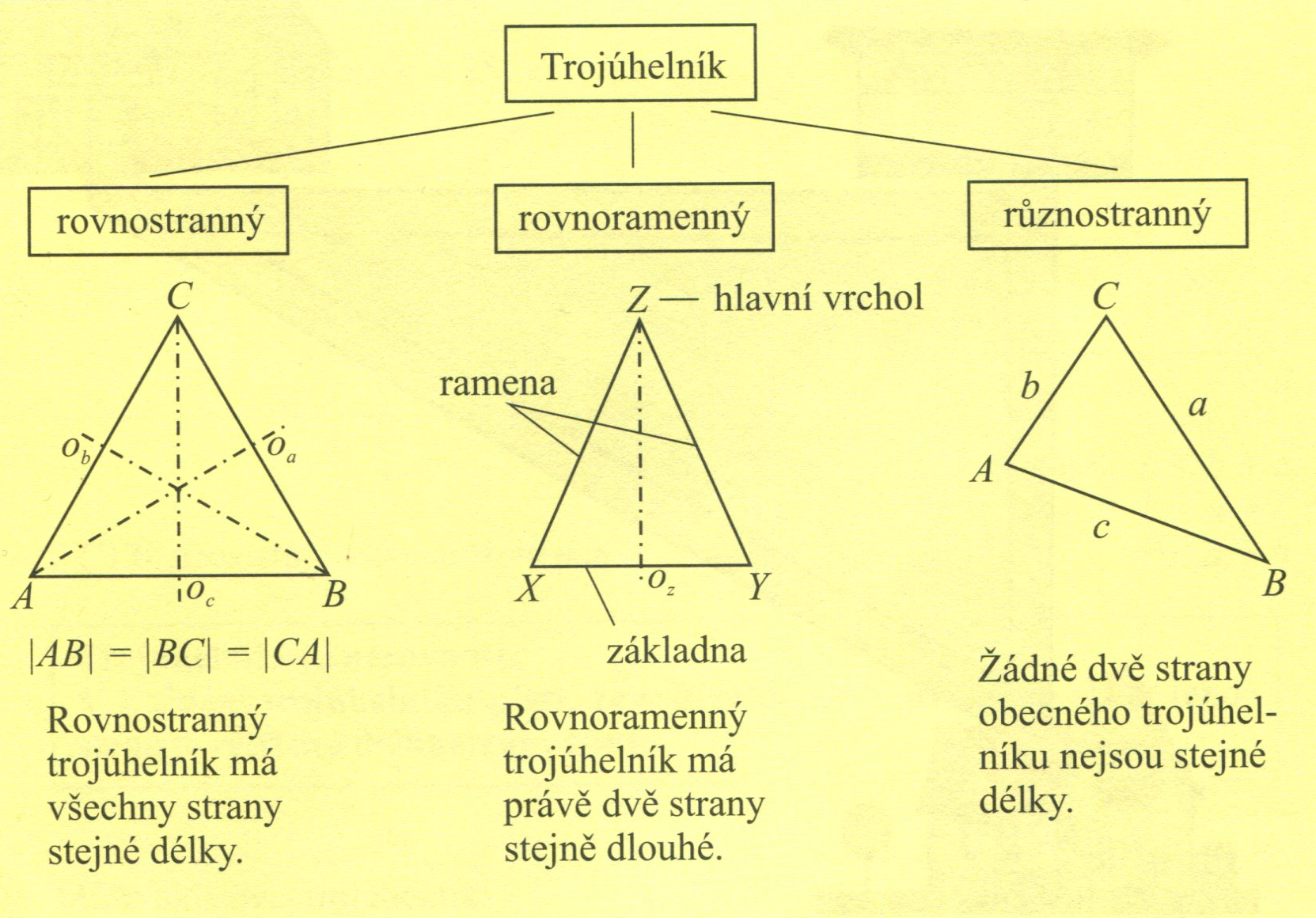 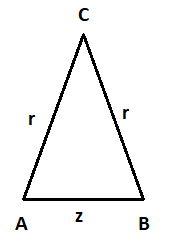 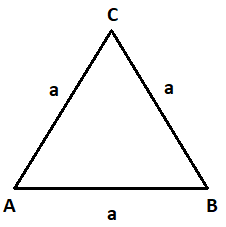 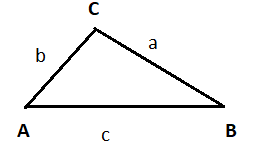 - vrcholy se značí velkým písmenem- strany se značí malým písmenem, leží proti vrcholu  u různostranného (obecného) trojúh.  - ramena = r ….označení shodných stran v rovnoramenném trojúhelníku   - základna = z …. třetí strana v rovnoramenném  trojúhelníkuPříklad 1:     Obvod  rovnoramenného trojúhelníku je 20cm. Vypočítejte délky jeho zbývajících  stran, jestliže:  a) základna má délku 8,6cm                                             b) jedno rameno je dlouhé 78 mm     Příklad 2:   Obvod trojúhelníku  měří 28,5cm, strana a=9,5cm. strana b= 6,9 cm. Kolik měří třetí strana trojúhelníku?